TA instructionsStation One:  Microscope	Choose one of the options indicated in the multiple choice answers to place a marker.  Station Two	For the oxyphil/chief cells question, choose a section of the parathyroid gland to display	For the chromaffin/sympathetic question, display the adrenal medullaStation Three	Choose one of the following to set up on a microscope:Posterior pituitaryAnterior pituitaryThyroid:  focus on the follicles since they are easily identifiablePancreasThymusOvary Testis Station Four	Multiple choice questions and image to identifyStation Five	Multiple choice question and short answerStation Six	One pages asks about the portal (b correct) and the other asks about the tract (e correct).  	For question 11, choose either the sickle cell anemia slide or the leukemia slideStation Seven	Prepare one well that has A+ OR one that has B-.   Choose one to display.Station EightPrepare one well that has AB- (c. no antibodies) OR one that has O+ (e. both antibodies).  Choose one to displayMicroscope:  display either a neutrophil (granulocyte)or a lymphocyte (agranulocyte)Station Nine	Image and multiple choice questionStation Ten	Microscope:  display a monocyte or an eosinophilStation Eleven	Multiple choice, one of two images to choose fromStation twelve	QuestionsStation thirteen	Microscope:  Pointer at platelets or at erythrocytes.  (try not to have leukocytes in the f.o.v if you can)  I’ve included an image for both of these in case it’s too difficult to set up with the scopes.  Your answer keys will change depending on which options you choose for your questions.  If you have any questions, please email and ask Dr. WargoName_____________________________________________ 	Circle one:	A	B	C	D	E	Circle one:	A	B	C	D	E______________________________________________________________________________________________________________________________________________	Circle one:	A	B	C	D	E	Circle one:	A	B	C	D	E_______________________________________________________________________	Circle one:	A	B	C	D	E_______________________________________________________________________	Circle one:	A	B	C	D	E______________________________________________________________________________________________________________________________________________	Circle one:	A	B	C	D	E	Circle one:	A	B	C	D	E_______________________________________________________________________	Circle one:	A	B	C	D	E	Circle one:	A	B	C	D	E	Circle one:	A	B	C	D	E	Circle one:	A	B	C	D	E	Circle one:	A	B	C	D	E 	Circle one:	A	B	C	D	E	Circle one:	A	B	C	D	E	Circle one:	A	B	C	D	E	Circle one:	A	B	C	D	E	Circle one:	A	B	C	D	EStation One Which part of the microscope is indicated by the marker?Ocular lensScanning lensObjective lensOil immersion lensNosepiece What is the total magnification on the field of view if the scanning lens is used?10X 40X100X400X4000XStation One Which part of the microscope is indicated by the marker?Scanning lensLow power lensHigh power lensOil immersion lensOcular lens What is the total magnification on the field of view if the low power lens is used?10X 40X100X400X4000XStation One Which part of the microscope is indicated by the marker?Abbe condenserCoarse adjust knobFine adjust knobNosepiece Light source What is the total magnification on the field of view if the high power lens is used?10X 40X100X400X4000XStation One Which part of the microscope is indicated by the marker?Stage controlsCondensorLight sourceNosepiece Stage clips What is the total magnification on the field of view if the scanning lens is used?10X 40X100X400X4000XStation Two The tissue in the field of view has chief cells and oxyphil cells.  Identify the gland Name one (only one) hormone produced by the adrenal cortexStation Two The tissue in the field of view has chromaffin cells and is stimulated by the sympathetic system.  Identify the glandName one (only one) of the hormones produced by the pancreasStation ThreeIdentify the gland in the field of viewPosterior pituitary glandParathyroid glandThyroid glandPancreasOvaryStation Three5.   Identify the gland in the field of viewAnterior Pituitary glandThyroid glandThymusTestesAdrenal CortexStation Four Which cells in the testis are responsible for the production of testosterone?SpermatagoniaSpermatidInterstitial cellsOxyphil cellsParietal cellsIdentify the gland indicated in the image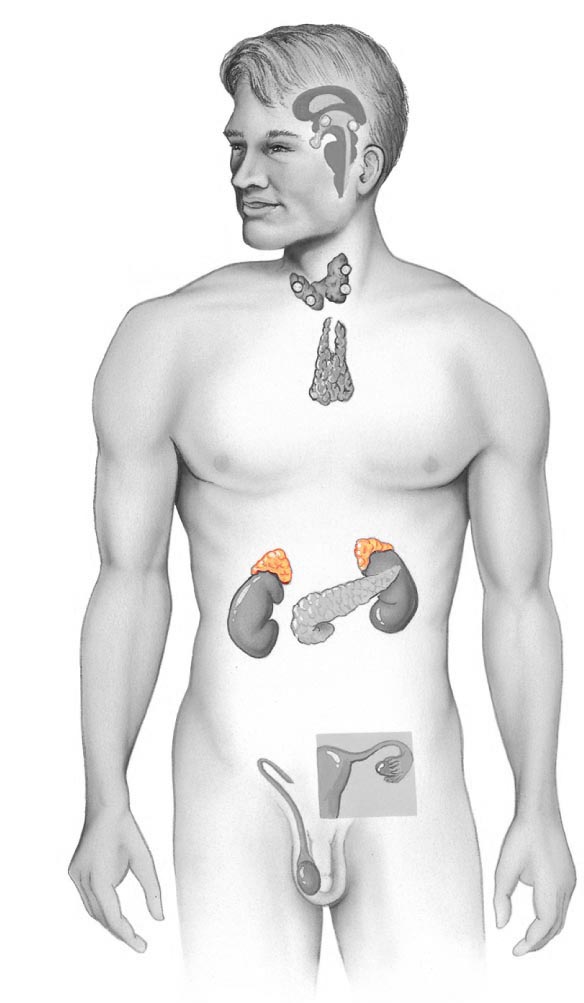 Station Four6.  Which cells in the testis are responsible for the production of testosterone?SpermatagoniaSpermatidInterstitial cellsOxyphil cellsParietal cells7.   Identify the gland indicated in the image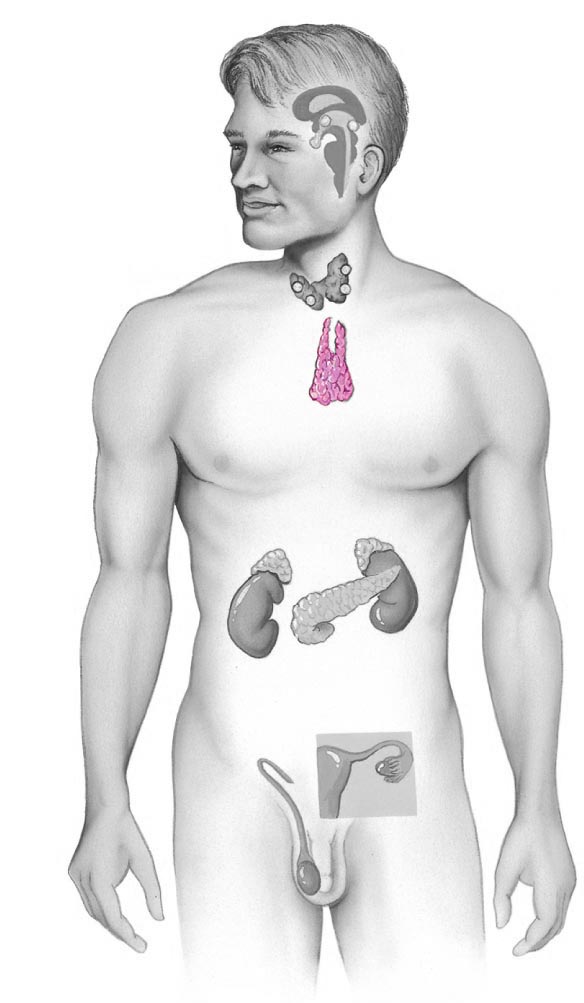 Station Four6.   Which cells in the ovaries are responsible for the production of estrogen?OocyteOogoniaAntrumZona pelucidaFollicle7.   Identify the gland indicated in the image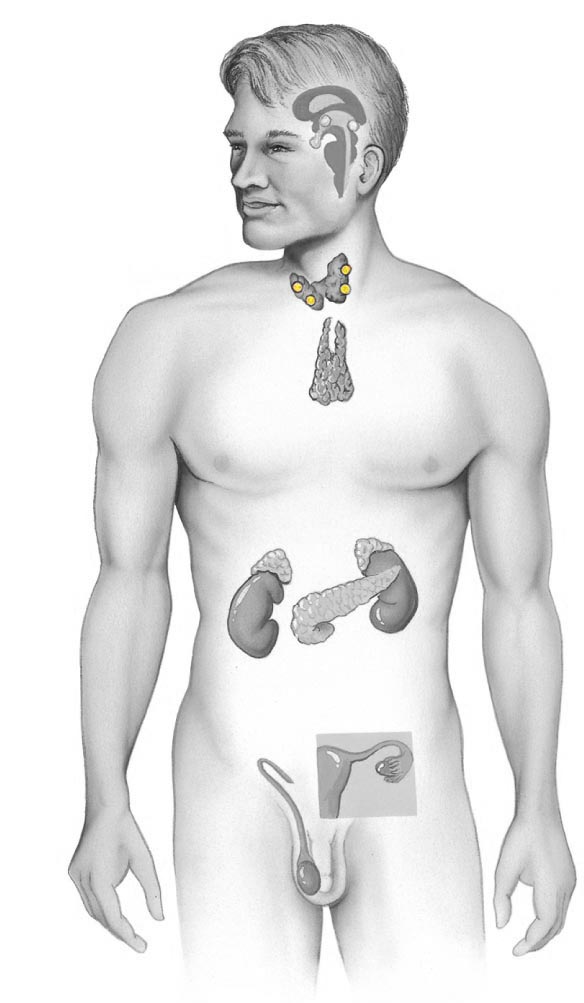 Station Four6.   Which cells in the ovaries are responsible for the production of estrogen?OocyteOogoniaAntrumZona pelucidaFollicle7.   Identify the structure in the image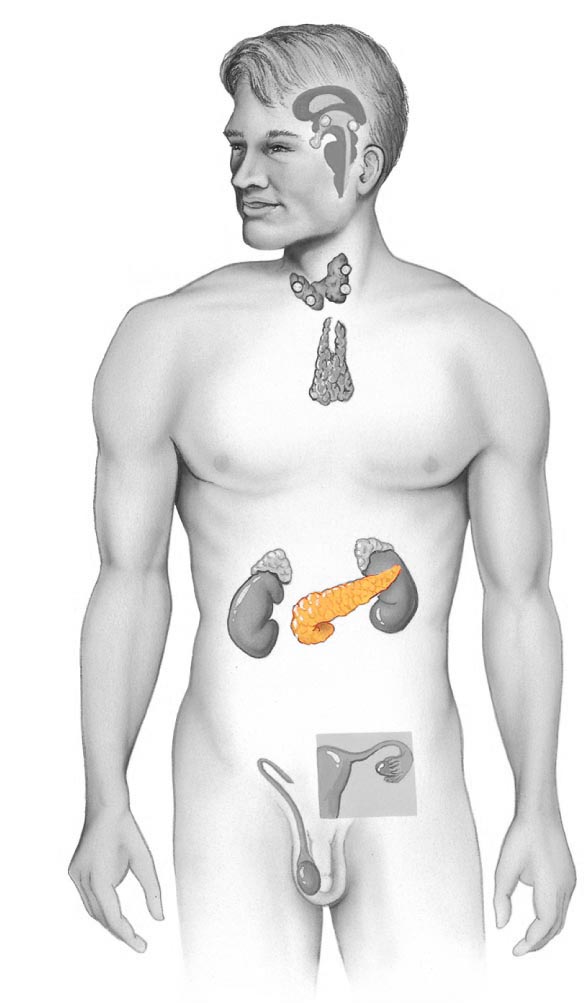 Station FiveWhich cell type in the anterior pituitary gland releases Growth Hormone?SomatotrophThyrotrophGonadotrophLactotrophCorticotroph Identify one (only one) hormone from the posterior pituitary.  (No abbreviations.  Use the full name.)Station Five8. Which cell type in the anterior pituitary gland releases Follicle Stimulating Hormone?SomatotrophThyrotrophGonadotrophLactotrophCorticotroph Identify one (only one) hormone from the posterior pituitary.  (No abbreviations.  Use the full name.)Station Five8. Which cell type in the anterior pituitary gland releases ACTH?SomatotrophThyrotrophGonadotrophLactotrophCorticotroph Identify one (only one) hormone from the posterior pituitary.  (No abbreviations.  Use the full name.)Station Six Which of the following statements is CORRECT regarding the hypothalamic-hypophysial portal. It connect the anterior pituitary with the posterior pituitaryIt connects the hypothalamus to the anterior pituitaryIt connects the hypothalamus to the thalamusIt connects the posterior pituitary gland to the pineal glandIt connects the hypothalamus to the posterior pituitary gland Which blood disorder is indicated in the field of view?Station Six10.   Which of the following statements is CORRECT regarding the hypothalamic-hypophysial tract. It connect the anterior pituitary with the posterior pituitaryIt connects the hypothalamus to the anterior pituitaryIt connects the hypothalamus to the thalamusIt connects the posterior pituitary gland to the pineal glandIt connects the hypothalamus to the posterior pituitary gland11.   Which blood disorder is indicated in the field of view?Station Seven Is this blood Rh+ or Rh- ? Which antigen would be on the surface of the blood cell in this sample?ABA and BNo antigens presentAntigens are not found on the surface, they are found in the plasmaStation Eight Which antibodies would be found in the plasma of a person with this blood type?Antibody A onlyAntibody B onlyNeither Antibody A nor Antibody BAntibody OBoth Antibody A and Antibody B Is the leukocyte at the pointer a granulocyte or an agranulocyte?Station Nine Identify the colored cell. HemocytoblastMegakaryoblastMegakaryocyteNormoblastMyeloid cell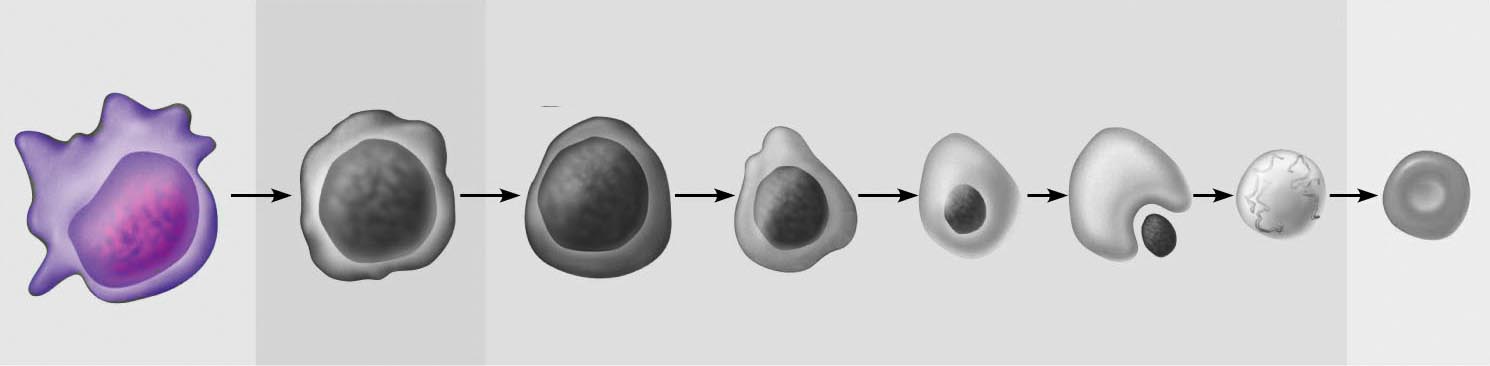  This cell line will eventually produce which type of specialized cell?PlateletEosinophilBasophilErythrocyteNeutrophilStation Nine  Identify the colored cell. HemocytoblastMegakaryoblastMegakaryocyteNormoblastMyeloid cell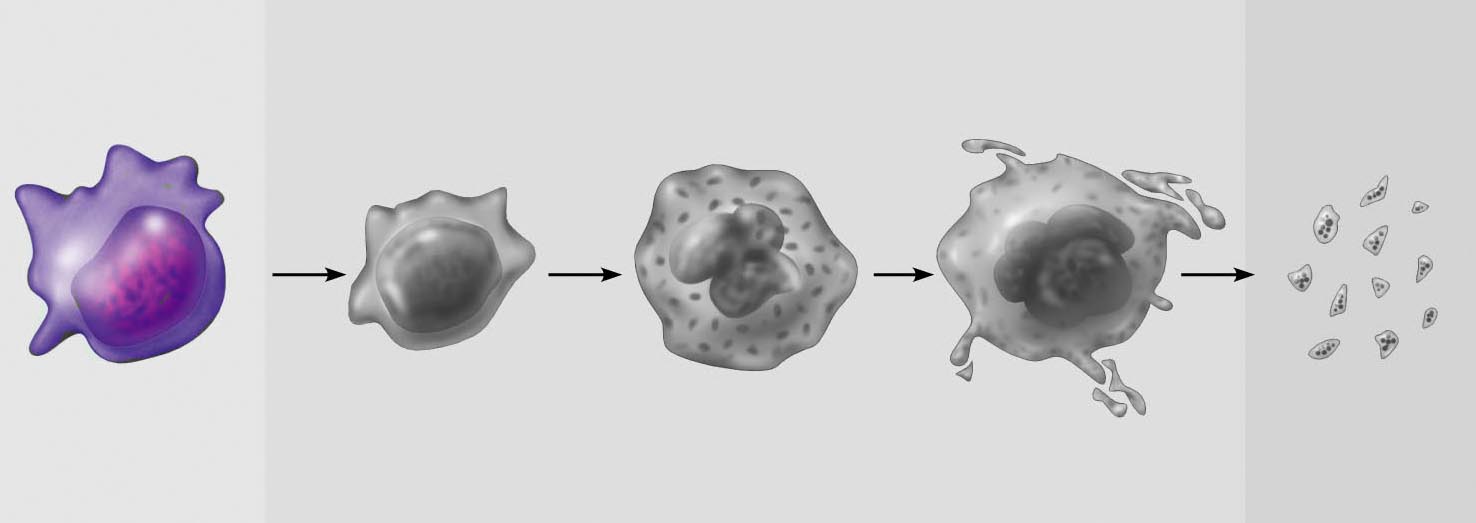   This cell line will eventually produce which type of specialized cell?PlateletEosinophilBasophilErythrocyteNeutrophilStation Ten  Identify the leukocyte in the field of viewBasophilMonocyteLymphocyteEosinophilNeutrophil Which cell will be produced?BasophilMonocyteLymphocyteEosinophilNeutrophil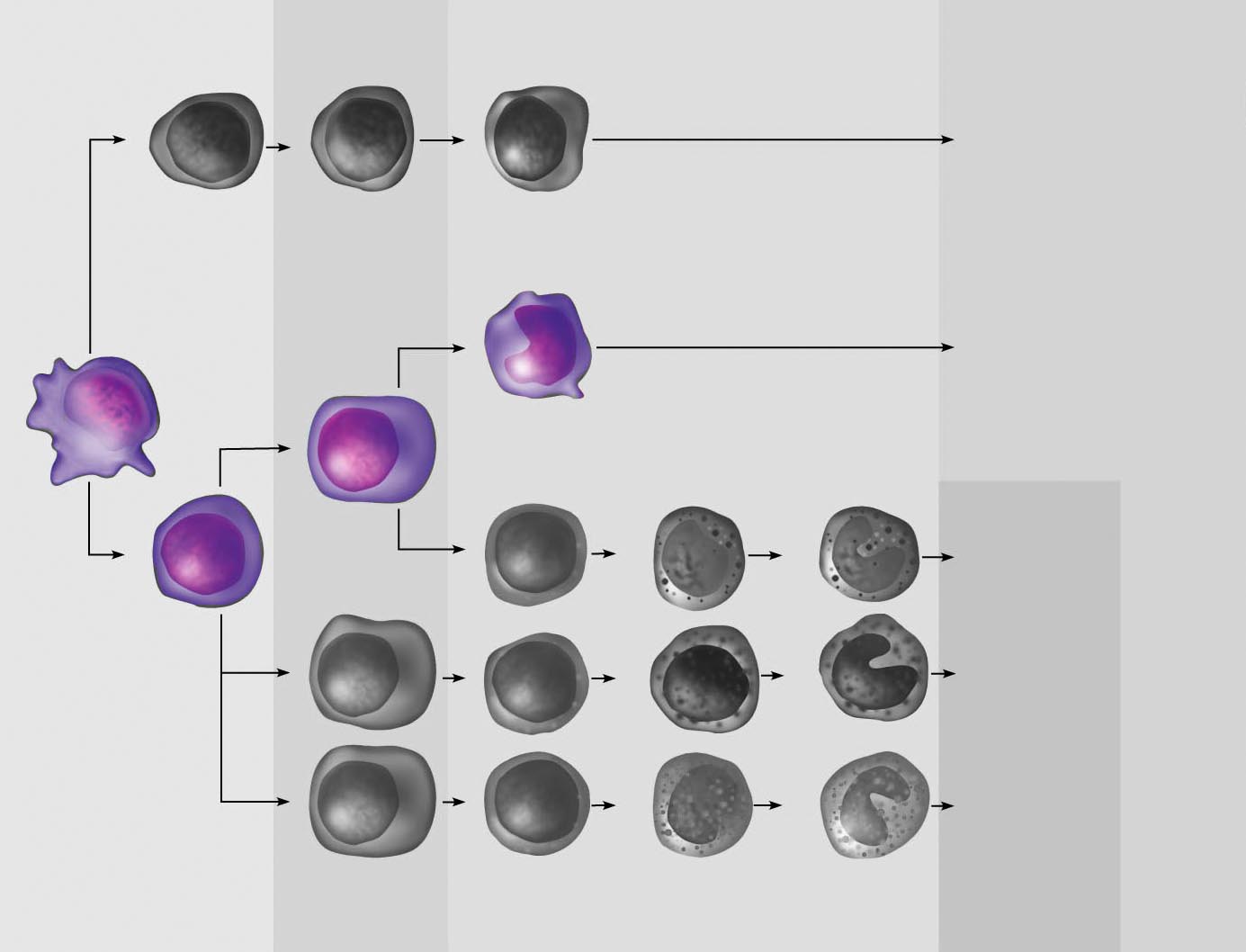 Station Ten  Identify the leukocyte in the field of viewBasophilMonocyteLymphocyteEosinophilNeutrophil Which cell will be produced?BasophilMonocyteLymphocyteEosinophilNeutrophil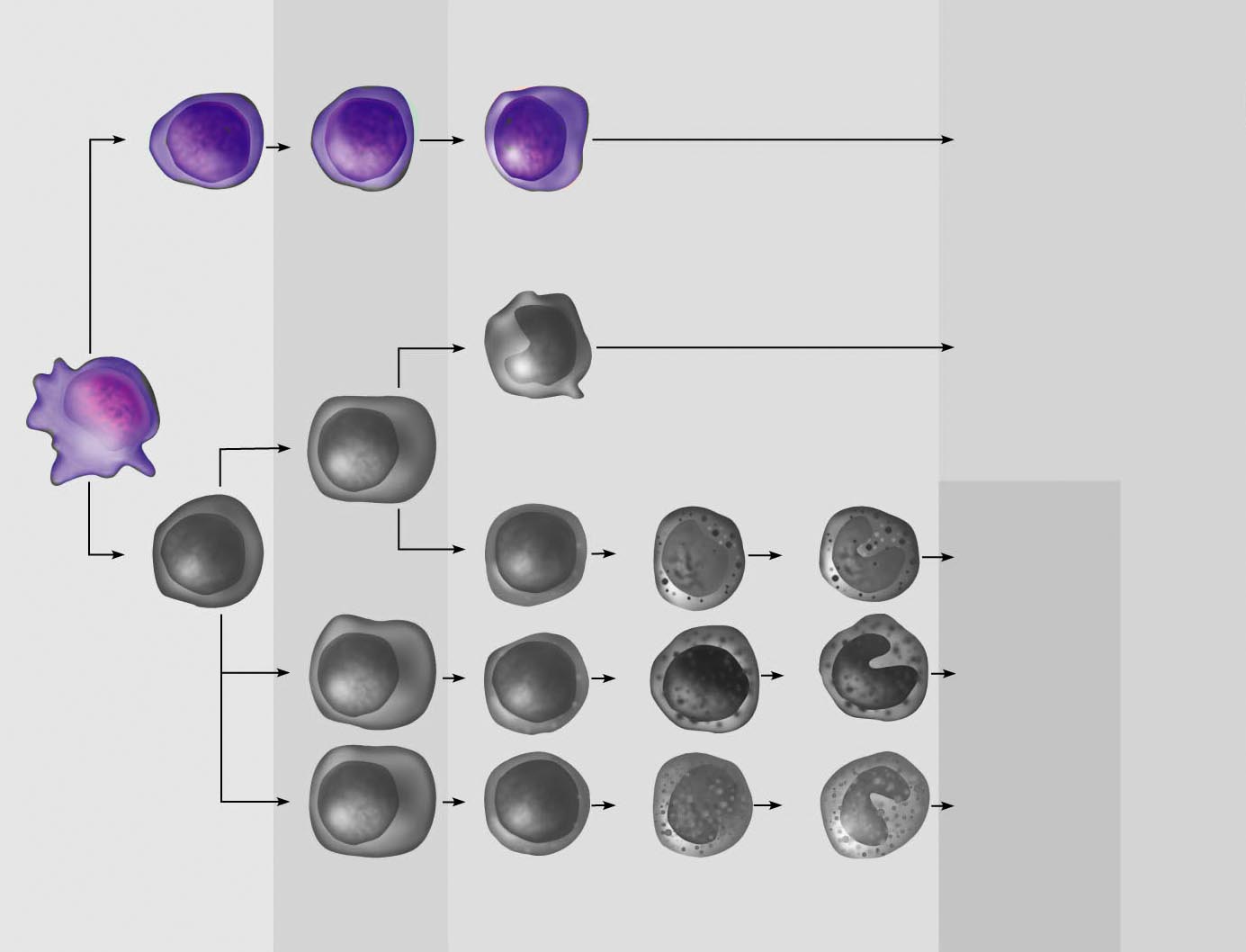 Station Eleven If an individual has acute myelogenous leukemia, which leukocytes would be overproduced?All of the agranulocytesAll of the granulocytesNeutrophils onlyLymphocytes onlyNeutrophils, eosinophils, basophils and monocytes Identify the colored cell indicated belowMegakaryocyteErythroblastErythrocyteNormocyteReticulocyte 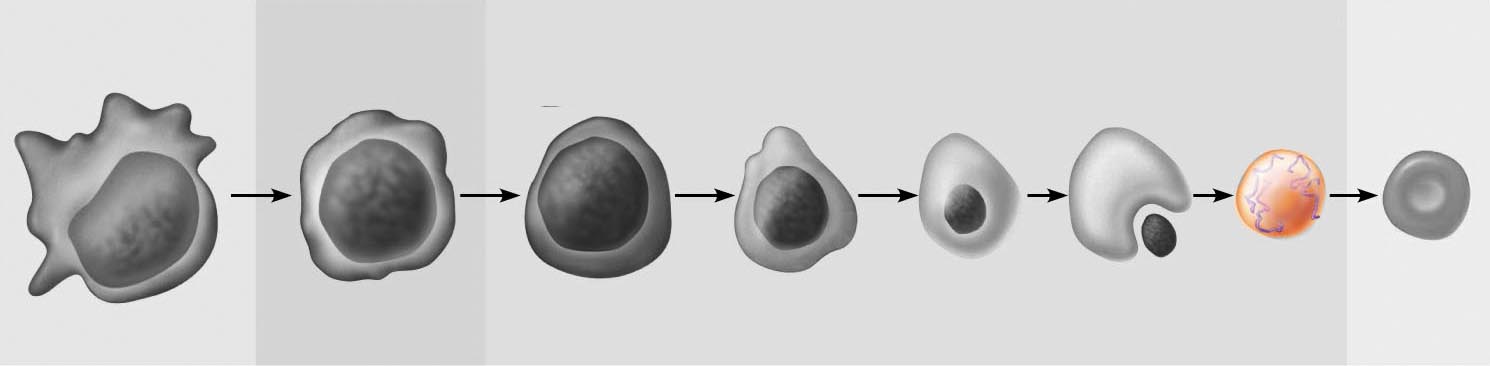 Station Eleven If an individual has acute myelogenous leukemia, which leukocytes would be overproduced?All of the agranulocytesAll of the granulocytesNeutrophils onlyLymphocytes onlyNeutrophils, eosinophils, basophils and monocytes Identify the colored cell indicated belowMegakaryocyteErythroblastErythrocyteNormocyteReticulocyte 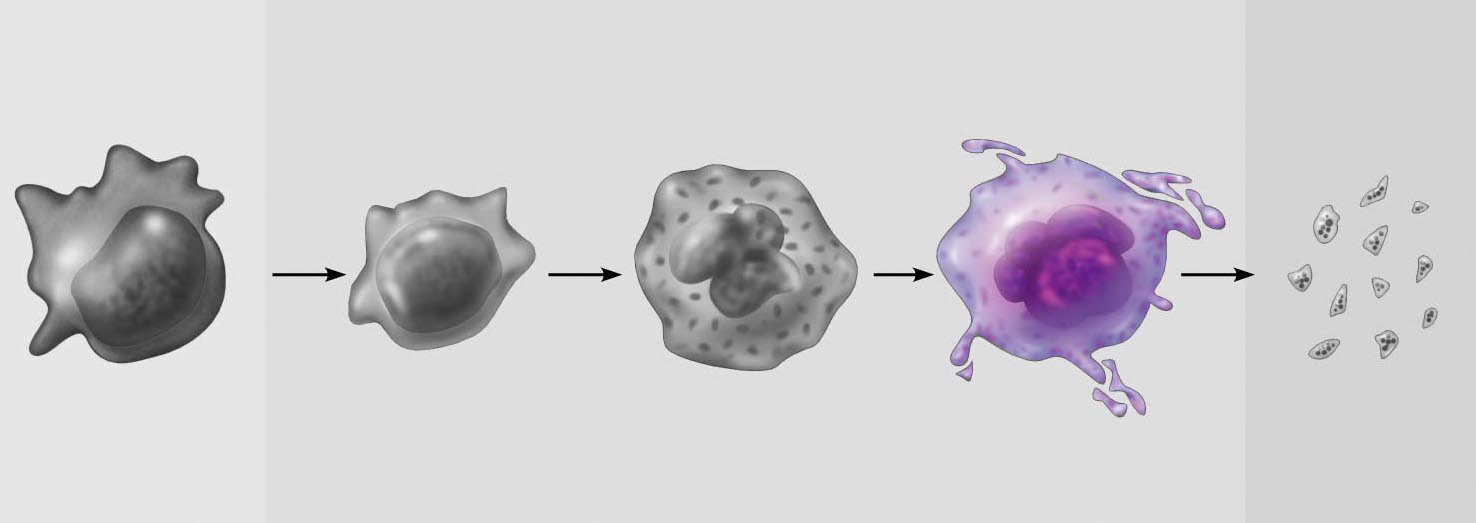 Station Twelve At what stage in erythrocyte production does the nucleus leave the cell?NormoblastReticulocyteErythroblastProerythroblastThe nucleus is present in all stages of maturity A mother has Rh+, the fetus is Rh -.  Is there a danger?After a second exposure the Rh antibodies can cross the placenta and damage the fetusAfter an initial exposure, the antibodies can cross the placenta and damage the fetusAfter a second exposure, the Rh antigens will detach from the maternal cells and attack.If mom is + and fetus is -, there is no threat following any exposureAny exposure will cause the Rh antibodies to attach to the Rh antibodies in the fetus. Station Thirteen Identify the cell type in the field of viewErythrocyteMegakaryocytePlateletBasophilMonocyte This person’s blood contains antibody A in the plasma.  What would their blood type be?Type AType BType ABType OCan’t tell based on the antibody presenceStation Thirteen Identify the cell type in the field of viewErythrocyteMegakaryocytePlateletBasophilMonocyte This person’s blood contains antibody B in the plasma.  What would their blood type be?Type AType BType ABType OCan’t tell based on the antibody presence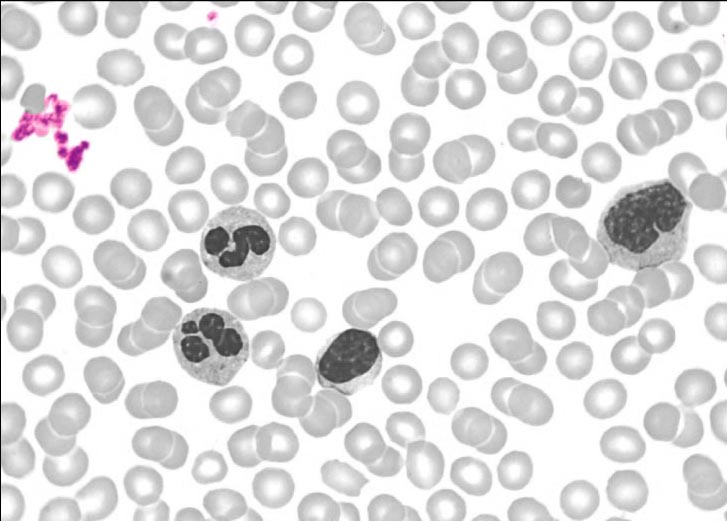 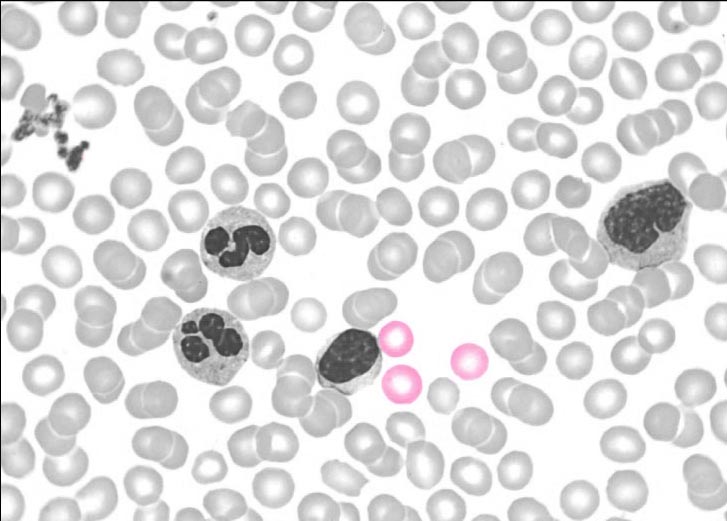 